Apteki i punkty apteczne w 2016 r.Na koniec 2016 r. prowadzenie obrotu detalicznego produktami leczniczymi potwierdziło 13104 aptek ogólnodostępnych, 24 apteki zakładowe oraz 1316 punktów aptecznych. Wykres 1. Liczba aptek ogólnodostępnych i punktów aptecznych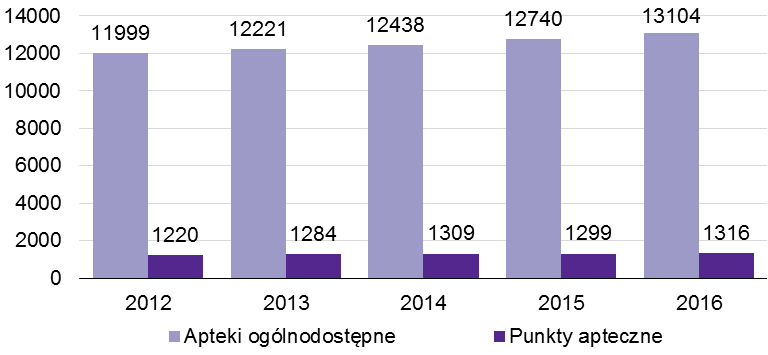 Niemal wszystkie apteki ogólnodostępne (99,7%) należały do prywatnych właścicieli. 2989 aptek ogólnodostępnych pełniło dyżury nocne, przy czym 2542 placówek sprawowało dyżury okresowe, a 447 dyżury stałe. Prowadzenie sprzedaży wysyłkowej produktów leczniczych z wykorzystaniem strony internetowej zadeklarowało 282 aptek i 6 punktów aptecznych.W aptekach ogólnodostępnych, zakładowych i punktach aptecznych na koniec grudnia 2016 r. pracowało 67502 osób, w tym 27113 magistrów farmacji i 31899 techników farmaceutycznych. Zdecydowaną większość pracujących farmaceutów stanowiły kobiety (prawie 83% magistrów i 94% techników).Tablica 1. Pracujący w aptekach i punktach aptecznych (stan w dniu 31 XII)Na koniec 2016 r. najwięcej aptek ogólnodostępnych działało w województwie mazowieckim, a najmniej zlokalizowanych było na obszarze województwa lubuskiego. Najwięcej punktów aptecznych odnotowano na terenie województwa małopolskiego, a najmniej znajdowało się w województwie warmińsko-mazurskim.W 2016 r. liczba ludności przypadająca na aptekę ogólnodostępną lub punkt apteczny wyniosła na poziomie kraju 2665 osób (o 73 osoby mniej niż przed rokiem). Najwięcej ludności przypadało na jedną placówkę w województwie warmińsko- mazurskim (3043 mieszkańców), a najmniej w lubelskim (2394 mieszkańców).Tablica 2. Apteki ogólnodostępne i punkty apteczne według województw (stan w dniu 31 XII)Mapa 1. Liczba ludności przypadająca na aptekę ogólnodostępną/punkt apteczny według województwUwagi metodyczneNotatkę opracowano na podstawie wyników badania GUS realizowanego na formularzu ZD-5 Sprawozdanie apteki i punktu aptecznego.Badanie obejmuje apteki ogólnodostępne, apteki zakładowe oraz punkty apteczne.Apteka ogólnodostępna to apteka przeznaczona do zaopatrywania ludności w produkty lecznicze, leki apteczne, leki recepturowe, wyroby medyczne, produkty posiadające wymagane prawem atesty lub zezwolenia, pod warunkiem, że ich przechowywanie i sprzedaż nie będą przeszkadzać podstawowej działalności apteki. Są to równocześnie miejsca udzielania informacji o produktach leczniczych oraz wyrobach medycznych.Apteka zakładowa to apteka zaopatrująca w podmiotach leczniczych wykonujących działalność leczniczą, utworzonych przez Ministra Obrony Narodowej i Ministra Sprawiedliwości, gabinety, pracownie, izby chorych i oddziały terapeutyczne, a także inne zakłady lecznicze podmiotów leczniczych wykonujących stacjonarne i całodobowe świadczenia zdrowotne.Punkt apteczny to placówka prowadząca obrót detaliczny produktami leczniczymi. Zgodnie z ustawą Prawo farmaceutyczne (art. 70 ust.3 ustawy z dnia 6 września 2001 r.) punkty apteczne tworzone po dniu wejścia w życie ustawy mogą być usytuowane jedynie na terenach wiejskich, jeśli na terenie danej wsi nie jest prowadzona apteka ogólnodostępna.Więcej informacji o działalności aptek i punktów aptecznych zostanie zaprezentowanych w wydawanej corocznie publikacji branżowej GUS „Zdrowie i ochrona zdrowia w 2016 r.”, której wydanie planowe jest 
w grudniu br. Publikacja będzie zawierała syntezę wyników badań dotyczących infrastruktury i funkcjonowania systemu opieki zdrowotnej, prowadzonych w ramach Polskiej Statystyki Publicznej, uwagi metodyczne 
i obszerny aneks tabelaryczny.Więcej na:http://stat.gov.pl/obszary-tematyczne/zdrowie/http://swaid.stat.gov.pl/SitePagesDBW/ZdrowieOchronaZdrowia.aspxhttps://bdl.stat.gov.pl/BDL/start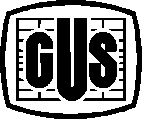 GŁÓWNY URZĄD STATYSTYCZNY Notatka informacyjna Warszawa, 25.07.2017WyszczególnieniePracujący ogółemW tymW tymWyszczególnieniePracujący ogółemmagistrzy farmacjitechnicy farmaceutyczniApteki ogólnodostępne	654492684530267Apteki zakładowe	1717248Punkty apteczne	18821961584WojewództwaApteki ogólnodostępnePunkty apteczneFarmaceuci pracującyFarmaceuci pracującyWojewództwaApteki ogólnodostępnePunkty aptecznemagistrzy farmacjitechnicy farmaceutyczniPOLSKA	1310413162704131851Dolnośląskie	10637221462326Kujawsko-pomorskie	6308412801640Lubelskie	8335817951546Lubuskie	31953534882Łódzkie	9359620812231Małopolskie	113914225702697Mazowieckie	177814040064304Opolskie	32747570890Podkarpackie	70013812921920Podlaskie	40659827955Pomorskie	7394817451390Śląskie	150810632714096Świętokrzyskie	425587531231Warmińsko-mazurskie	428446921142Wielkopolskie	129912625423050Zachodniopomorskie	575459371551Opracowanie merytoryczne:Urząd Statystyczny w KrakowieOśrodek Statystyki Zdrowia i Ochrony ZdrowiaIlona Kowaltel.: (+48 12) 36 10 106e-mail: i.kowal@stat.gov.plRozpowszechnianie:Rzecznik Prasowy Prezesa GUSKarolina Dawidziuktel.: (+48 22) 608 30 09, (+48 22) 608 34 75kom.: 695 255 011e-mail: rzecznik@stat.gov.pl